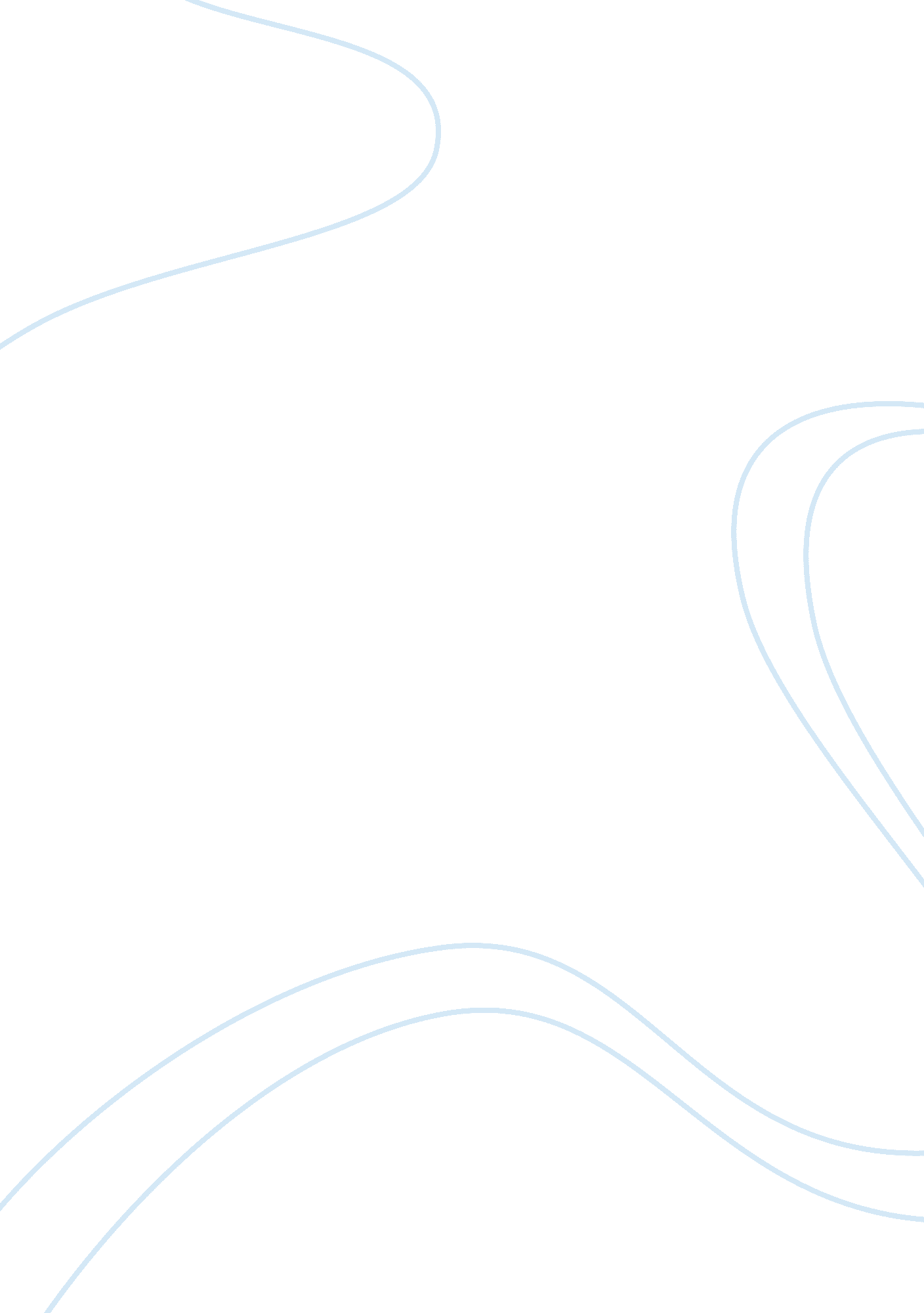 Dramatic entrance:Family, Divorce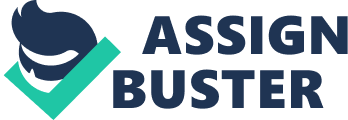 Dramatic entrance: Last year, the youngest child of the family suddenly fell down while playing with his computer games. The family panicked and didn’t know what to do. When the family noticed that he’s not getting any better, they decided to take him to a specialized doctor to check him. As soon as they entered the doctor’s room, the doctor knew that what he’s having is the result of computer games. The child had a serious disease in his nervous system that the doctor didn’t know how to treat. Therefore, to avoid having any of the computer negative effects, follow these steps. Turnabout: Computer games have been played lately by children and adults very frequently. Playing computer games is very beneficial and it increases the knowledge of the player. Children get the courage to face any difficult tasks without being afraid. From playing computer games, the child will get to experience the sense of wining and will be able to live with failure without getting upset. Playing computer games can be beneficial, but mostly they aren’t. Failing classes, lack of family time, and lack of sleep are the negative effects of playing computer games. Turnabout: A lot of people spend their free time on computers. They try different types of computer games from internet games to downloaded games. In addition, they believe that these games are great inventions that brought several advantages to their lives. They argue that playing computer games sounds as a fun thing to do. However, playing those games brings out more bad than good. Therefore, you shouldn’t play computer games for the negative effects they cause such as health problems, waste of time and social problems. Dramatic: The neighbors’ kids are always in trouble. They are in their first year in school, but they act as if they are teenagers. Moreover, the time they spend in school is filled with fights. The fight they had yesterday has injured most of the children in their class. What’s even worse is that the teacher had to call the police to stop them. However, they explained their fight by copying a computer game they always play which is called WWE smack down. Therefore, computer games should be banned from stores for the negative effects they bring out to the world. Turnabout: Most people think that marriage is the union of two people who must love and appreciate each other. It’s a life where these two people share the happy and sad moments, and know how to communicate with each other. But when the communication fails between them, divorce will be the best solution. I think not only communication failure can cause divorce, but also several other reasons such as the difference in the way of thinking, conflicts about the way of raising the children, and the unacceptable cheating from the man or women. Turnabout: A lot of girls get divorced after a short time of getting married. They think that what they did is the right choice. Every girl of this kind says that getting divorced earlier and before having children is better in order to be able to have another chance with a different man. They argue that getting divorced early sounds as a mature and wise thing to do. However, getting divorced early can be beneficial, but mostly it is not. Therefore, girls shouldn’t get divorced early for the negative effects of it such as the miserable situation and the society’s look to the divorced girls. Dramatic: Last week we had a miserable situation. Someone was ringing our doorbell at a late hour of the night. The whole family woke up and went quickly to open the door. When I opened the door, my 21st year old sister was there. She ran to my mom hugging her, and she started crying. After we calmed her down, she told us that she got divorced. Everyone was shocked and didn’t know how to deal with this situation. It was one of the most unforgettable memories. Therefore, the rates of the divorce is rising in the society for many reasons such as married at a young age, facing the real postnuptial, and the parents wrong way of taking care of their children. Dramatic: Last summer, I spent my vacation in Amman, Jordan. Usually the weather there in summer is really nice. It is mostly cool, sunny and refreshing, but this summer it was different. It was hot and dry, and the degree was above 40 in some days. This weather limited our activities because we weren’t able to do anything, and we always felt lazy. People didn’t know the reason for the changes in the weather, but studies have shown that the reason for that is global warming. Global warming is a worldwide phenomenon, and there are many reasons causing it to happen. Turnabout: A lot of people believe that a family is one of the most valuable and important norms in our society. High quality and good relationships between family members especially parents lead to a great and more coherent society. Therefore, parents always try to have this quality of relationships between them. However, conflicts and problems between them always seem to arise. These problems often lead to divorce. Divorce nowadays has very high rates, and it has many negative effects on the social and well —being of people in the society. Turnabout: Divorce is the legal solution of a sad marriage. Nowadays, the divorce rate is getting high in the society. People say that divorce is the best solution if there are problems between the husband and his wife. However, divorce can be a bad solution in some situations, such as having children. Therefore, we should work on decreasing the divorce rates by using different ways, such as educating every man and woman about the effects of divorce, and giving those counseling lessons about how to control the situations when they are angry. 